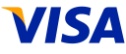 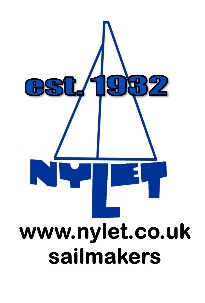 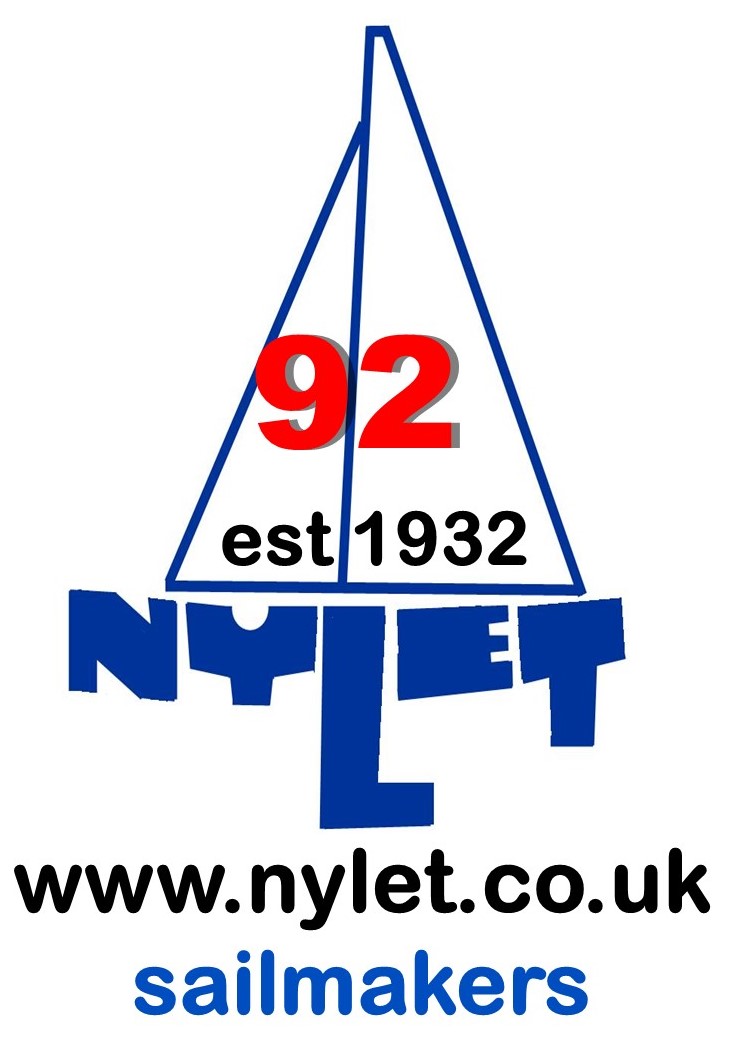 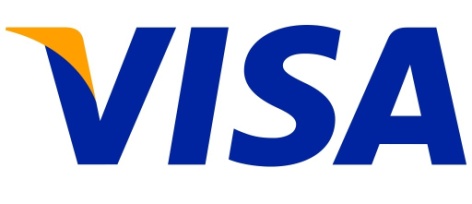 NYLET ORDER FORM                 www.nylet.co.ukNYLET ORDER FORM                 www.nylet.co.ukNYLET ORDER FORM                 www.nylet.co.ukNyletthe longest established model sailmakers in the world, 92 years, since 1932.  Mail order since 1958.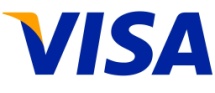 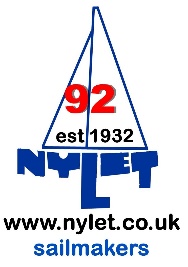 NyletSalisbury, UK. phones: 01722 239251 (Int. +44 1722 239251 ) 07474 939535     email frank.nylet@outlook.com NyletSalisbury, UK. phones: 01722 239251 (Int. +44 1722 239251 ) 07474 939535     email frank.nylet@outlook.com NyletSalisbury, UK. phones: 01722 239251 (Int. +44 1722 239251 ) 07474 939535     email frank.nylet@outlook.com Nyletthe longest established model sailmakers in the world, 92 years, since 1932.  Mail order since 1958.Your name (please print)Your name (please print)Your name (please print)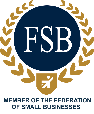 Full address (please print)Post town/city Postcode/ZipFull address (please print)Post town/city Postcode/ZipFull address (please print)Post town/city Postcode/ZipFull address (please print)Post town/city Postcode/Zip   Country   Country   Country   CountryTel no/sTel no/sYour email -Your email -Your email -Date.         /        /2024Tell us how you wish to pay – VISA/Mastercard; electronic bank transfer; PayPal (delete those not applicable). Note: Cheques currently not accepted.Tell us how you wish to pay – VISA/Mastercard; electronic bank transfer; PayPal (delete those not applicable). Note: Cheques currently not accepted.Tell us how you wish to pay – VISA/Mastercard; electronic bank transfer; PayPal (delete those not applicable). Note: Cheques currently not accepted.Tell us how you wish to pay – VISA/Mastercard; electronic bank transfer; PayPal (delete those not applicable). Note: Cheques currently not accepted.Paying via BACS, please ask for our account details.If paying via card please phone details to us, don’t email/write numbers.  Listing part numbers numerically will greatly assist.If paying via card please phone details to us, don’t email/write numbers.  Listing part numbers numerically will greatly assist.If paying via card please phone details to us, don’t email/write numbers.  Listing part numbers numerically will greatly assist.If paying via card please phone details to us, don’t email/write numbers.  Listing part numbers numerically will greatly assist.pt no.DESCRIPTION (listing fittings in numerical order will assist us, thank you).qty 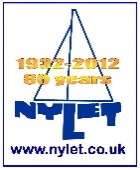 price each£pNylet use onlyNylet use onlyp&pPayPalfeeGrand total     £pt no.(CONTINUATION SHEET) Description qty price each£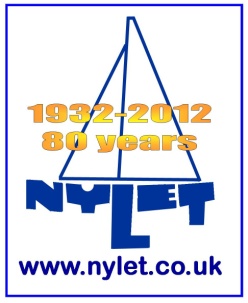 pNylet use onlyp&ptotal  £